OŚRODEK ROZWOJU OSOBISTEGO  „TU I TERAZ” 
W NOWYM KAWKOWIE    www.tuiteraz.euzapraszają 20-25 sierpnia 2019  naROCZNY PROFESJONALNY TRENING MASAŻU TANTRYCZNEGO JOHNA HAWKENAMODUŁ 1:PODSTAWY MASAŻU TANTRYCZNEGO: ZMYSŁOWY, ŚWIADOMY I ŚWIĘTY DOTYK.PROWADZĄ: JOHN HAWKEN I FREYA WOLNA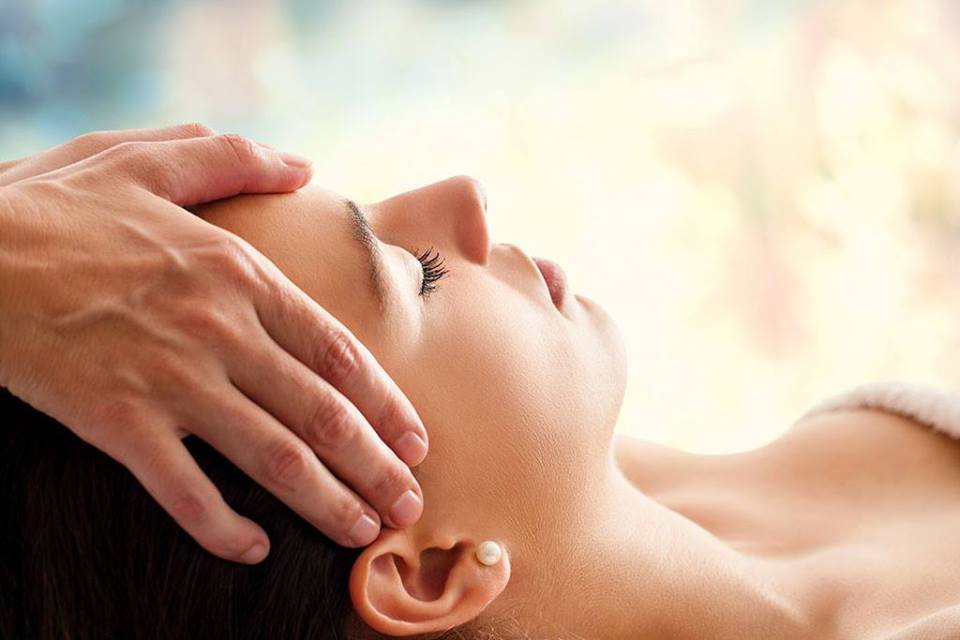 DLA KOGO PRZEZNACZONY JEST TEN trening?Ten trening jest przeznaczony dla osób, które pragną poprzez masaże tantryczne uzyskać większy kontakt ze swoim ciałem, otworzyć swoje ciało na energię, uzdrowić nieakceptowanie swojego ciała lub też negatywne uczucia takie jak strach czy wstyd, oraz nauczyć się głębokiego relaksu, aby ich naturalna energia mogła płynąć, pozwalając by pojawiające się w tym procesie problemy fizyczne, energetyczne i emocjonalne, zostały uwolnione lub wyleczone.W SZCZEGÓLNOŚCI trening MASAŻU TANTRYCZNEGO JEST SKIEROWANY DO:Osób, które są zainteresowane zdobyciem zawodu wysokiej klasy profesjonalnego, specjalisty w zakresie masażu tantrycznego 
Osób obecnie praktykujących masaże, które pragną dodać Masaże tantryczne do swojego repertuaru 
Osób praktykujących masaże tantryczne, które pragną poszerzyć swój repertuar praktyk i technik zarówno na poziomie filozofii jak i praktyki Tantry
Dla każdego, kto jest gotowy zanurkować głęboko w praktykę masażu tantrycznego

STRUKTURA TRENINGU
trening podstawowy składa się z trzech 5-dniowych modułów (ponad 150 godzin szkoleniowych), trening profesjonalny kończy czwarty moduł oraz superwizja.
Moduł 1: Podstawy masażu tantrycznego: zmysłowy, świadomy i święty dotykModuł 2:  Wielowymiarowe uzdrawianie seksualnościModuł 3: Dynamika przyjemności i ciało energetyczne
Moduł 4: Dla profesjonalistów: Inicjacja w Tantrę

UPRAWNIENIA ZAWODOWE:
Po ukończeniu 20 dni treningu uczestnicy otrzymują potwierdzenie uczestnictwa w treningu.Po zaliczeniu 10 sesji superwizji – można się ubiegać o Certyfikat Kompetencji profesjonalnego Masażysty Tantrycznego.Napisać esej o swoim zrozumieniu praktyki.Profesjonalny trening Masażu Tantrycznego Johna Hawkena jest akredytowany przez brytyjską organizację zajmującą się dbaniem o standardy zawodowe i etyczne praktyków pracy z ciałem i seksualnością ASIS (Stowarzyszenie Integralnej Somatycznej Seksuologii) Ze względu na profesjonalizm, głębię i autentyczność, absolwenci tego treningu mogą ubiegać się o członkostwo w ASIS a także się ubezpieczenie swojej praktyki. Profesjonalny treningu Masażu Tantrycznego jest zamkniętym procesem edukacyjnym, nie jest możliwe, aby przyłączyć się do kolejnych modułów pominąwszy wcześniejsze moduły.
-----------------------------------------------------------------------------------------------------------------Moduł 1: PODSTAWY MASAŻU TANTRYCZNEGO: ZMYSŁOWY, ŚWIADOMY I ŚWIĘTY DOTYKProwadzi: FREYA WOLNAIDEA PRZEWODNIA MODUŁU: CO CZYNI MASAŻ TANTRYCZNYM?Masaż tantryczny to coś więcej niż zmysłowość i odprężenie. To głęboka i transformująca praca. Najważniejsze jest nastawienie masującego: szacunek, uhonorowanie; umiejętność pracy z energią i świadomością by poprzez ciało dotykać ducha. Tworzymy doświadczenie, w którym ciało klienta jest świątynią ducha, odkrywaniem i czczeniem boga w każdym mężczyźnie i bogini w każdej kobiecie. Jesteśmy manifestacją ducha na ziemi w ciele fizycznym doświadczając siebie poprzez ciało energetyczne. Masaż Tantryczny inicjuje ciało fizyczne budząc je na ciało energetyczne przywracając nas do naszej natury, jako istot boskich, istot energii, ognia i światła. Ta inicjacja jest prawdziwym celem naszej energii seksualnej, pragnieniem, aby połączyć się z czymś większym i piękniejszym niż nasze ego.BĘDZIEMY ODKRYWAĆ NASTĘPUJĄCE WYMIARY MASAŻU:Relaks
Fitness
Uzdrawianie przeszłości / Masaż uzdrawiający
Przepływ energii i równowaga 
Zmysłowość
Podniecenie
Wyzwolenie
Wchodzenie w zmienione stany świadomości

PRZYGOTOWANIE DO MASAŻU:

Tworzenie atmosfery
Dekoracje
Wykorzystanie rytuałów
Komfort i bezpieczeństwo klienta
Stworzenie jasnych kontraktów z klientem, ustalanie bezpieczeństwa i granic.
Komunikowanie jasnej intencji
Obecność, świadomość masażysty.
Komunikacja werbalna i niewerbalna podczas masażu.
Świadomy dotyk
Dotykanie, z jakością czystości i niewinności 
Dotyk powierzchniowy i głęboki 
Dotyk uwrażliwiający ciało 
Masaż za pomocą przedramion, dłoni, knykci, łokci, oddechu, włosów.
Głaskanie, szczypanie, drapanie, bębnienie.
Korzystanie z materiałów pomocniczych: jedwab, futerka, pióra, skóra, zioła, mleko, gorący olej, gorące i zimne okłady, kamienie, aromaty i olejki eteryczne.
Przygotowanie ciała: masaż wyjścia oczyszczający energia i odstresowanie i oczyszczanie energii przed właściwym masażem.
Oddech klienta – istotnym aspektem przyjmowania masażu.
Odprężanie się w energii, nie-działanie i wychodzenie z umysłu do ciała.
Uwalnianie się od oczekiwań, potrzeb, pragnień by być w tu i teraz z tym, co jest.OTWIERANIE CIAŁA NA PRZEPŁYW ENERGII ŻYCIOWEJZgodnie z ideami twórcy bioenergetyki Wilhelma Reicha jak i tradycyjnymi naukami tantrycznymi, aby w pełni poczuć energię seksualną i orgazmiczną, musimy otworzyć ciało, aby umożliwić przepływ energii życiowej. Przyjemne masaże uzdrawiające delikatnie usuwają napięcia, które blokują ten przepływ i trzymają nas w lęku przed własną energią, mocą 
i przyjemnością. Zaczynamy Reichowskim Masażem Kręgosłupa, aby doświadczyć mięśni wzdłuż kręgosłupa jako kanałów przepływu energii, a nie jako miejsce, które powstrzymuje nas od życia. Przywracamy równowagę kręgosłupa poprzez uwolnienie napięcia mięśniowego, które rozkładają go na pojedyncze segmenty. Następnie poprzez Masaż Kundalini otwieramy kanały energetyczne w kręgosłupie (Ida, Pingala i Sushumna), tworząc równowagę pomiędzy energiami lewą i prawą stroną, męskością i kobiecością w ciele i pozwalając na przepływy energii życiowej poprzez kręgosłup. Energetyzujemy całe ciało przygotowując je na zrównoważone i przyjemne Przepływy Ognia i Wody. Doświadczenie energii przepływającej przez nasze ciało fizyczne pozwala nam uświadomić sobie, że jesteśmy czymś więcej niż tylko bytem fizycznym: jesteśmy punktem świadomości, która staje się świadoma siebie poprzez sztukę przepływu wszechświata. Ta świadomość więzi życia i energii jest alchemią ekstazy.RODZAJE MASAŻY NAUCZANE PODCZAS MODUŁU 1:Sztuka erotycznego dotyku wg Margot Anand
Masaż Body Imprinting 
Masaż uziemiający (masaż bioenergetyczny)
Głęboki masaż powięziowy oraz użyteczne elementy masażu biodynamicznego.
Rytuał przebudzenia zmysłów.
Rytuały Sezonowe.
Odkrywanie swojego potencjału erotycznego – masaże otwierające ciało na przepływ energii
Masaż Kręgosłupa wg Reicha
Masaż Kundalini
Elementy masażu limfatycznego
Bębnienie Kręgosłupa 
Masaż Bio-release

-----------------------------------------------------------------------------------------------------------------MODUŁ 2: WIELOWYMIAROWE UZDRAWIANIE SEKSUALNOŚCI  - OTWIERANIE I POŁĄCZENIE SEKSU, SERCA I DUCHAProwadzi: FREYA WOLNA
W tej części treningu uczymy się głębokiego masażu do uwolnienia energii seksualnej, która została zablokowana poprzez rutynę, nieuświadomione lęki i wstyd w postaci napięć w mięśniach ud i miednicy, zwłaszcza mięśni dna miednicy. Najpierw nauczymy się masażu klatki piersiowej, ramion i przepony, aby otworzyć serce, aby zaakceptować i kochać nasze emocje i masażu czaszki i szyi w celu zmniejszenia oporu w umyśle i osądów moralnych, co pozwoli klientowi być świadomym swojego podniecenia i rozkoszy bez osądzania czy analizowania.OTWARCIE UMYSŁU
Elementy indyjskiego i szamańskiego masażu głowy
Masaż Jadeiteowej Bramy
Masaż karku wg Reicha
OTWARCIE SERCA
Taoistyczna Sekwencja otwierania serca
OTWARCIE SEKSU
Głęboki masaż miednicy
Głęboki masaż pachwin i ud
ŁĄCZENIE TRZECH CENTRÓW
Przebudzenie świętego ciała
Otwarcie segmentów i Fala Delfina
Uwalnianie stawów i podział ciała
UZDRAWIANIE SEKSUALNOŚCI.
Kontynuujemy głęboką pracę z miednicą, uzdrawiające masaże krocza (perineum), pierwszej czakry, mięśni dna miednicy, masaż analny wraz z mięśniami zwieracza. Dla mężczyzn masaż ten umożliwia masowanie prostaty zarówno pośrednio poprzez krocze (zewnętrzny punkt prostaty) i bezpośrednio poprzez odbyt. 
Napięcie w pierwszej czakrze tworzy bazę lęku i walki, które, gdy zostaną uzdrowione i odprężone stanowią bazę przyjemności i otwartości, a także zwiększenia elastyczności postawy życiowej. Odbyt jest niezwykle unerwiony, posiada potencjał przyjemności równy genitaliom, odzyskane dostępu do tej przyjemności jest ważnym źródłem energii erotycznej zarówno dla mężczyzn jak i kobiet.
UZDRAWIANIE YONI I VAJRY 
(rozbrajanie, mapping)
RODZAJE MASAŻY NAUCZANE PODCZAS MODUŁU 2: 
Otwieranie i łączenie seksualności, serca i ducha
Elementy indyjskiego i szamańskiego masażu głowy.
Masaż Jadeiteowej Bramy
Masaż karku wg Reicha
Taoistyczna Sekwencja otwierania serca
Głęboki masaż miednicy.
Głęboki masaż pachwin i ud
Przebudzenie świętego ciała
Otwarcie segmentów i Fala Delfina
Uwalnianie stawów i podział ciała
Uzdrawiający masaż Yoni  
Uzdrawiający masaż Vajry 
Uzdrawiający masaż Rozety 
-----------------------------------------------------------------------------------------------------------------Moduł 3: DYNAMIKA PRZYJEMNOŚCI I CIAŁO ENERGETYCZNE Prowadzi: FREYA WOLNA
Uczymy technik z różnych tradycji do masażu Yoni i Vadżry dla przyjemności i podniecenia. Nacisk kładzie się na relaks i odprężenie w energii, aby umożliwić rozprzestrzenić przyjemność poza obszar miednicy i przepony umożliwiając przepływ energii seksualnej do serca, a następnie przez Jadeitową Bramę do mózgu. Będziemy także uczyć się techniki Poszerzonego Orgazmu Całego Ciała (Expanded Sexual Orgasm) w tym równoważenia dodatnich i ujemnych biegunów seksualnych do osiągnięcia plateau orgazmu i stanów poszerzonej świadomości.
Dla kobiet, będziemy odkrywać nie tylko masaż punktu G, ale także innych stref erogennych wewnątrz joni i uczyć się refleksologii Yoni, zarówno dla przyjemności i uzdrowienia. Dla mężczyzn poznamy techniki wspierające i wzmacniające potencjał do długotrwałego kochania się.  Będziemy także poznawać typologię Vadżry i Yoni w szamańskiej tradycji Quodoushka i hinduskiej tantrze, a także zagadnienia kobiecej ejakulacji.
CIAŁO ENERGETYCZNENastępnym krokiem jest przekazanie klientowi umiejętności, poszerzania energii ciała fizycznego do ciała energetycznego. Jest to najważniejszy krok do tantry, by wykorzystać podniecenie seksualne, w celu doświadczania ciała energetycznego. Będziemy doświadczać również uczyć przekazywania klientom sposobów odczuwania przepływu energii, jej kurczenia i rozszerzania, w tym technikę głębokiego orgazmu energetycznego a także masażu ciała energetycznego, zarówno wewnątrz, jak i poza ciałem fizycznym. Będziemy także uczyć masaży na cztery ręce, w celu poddania się kompletnego puszczenia wszelkich blokad, jak również do harmonizacji i równoważenia ciała energetycznego.
RODZAJE MASAŻY NAUCZANE PODCZAS MODUŁU 3: 
Rozszerzony orgazm całego ciała
Orgazm Energetyczny 
Shivaistyczny masaż erotyczny Big Draw
Refleksologia Yoni i Vajry
Łączenie czakr
Energetyczna Fala Czakr
Oddychanie seksualne (Oddech Ognia) 
Masaż stref erogennych
Masaż czakr z użyciem olejków eterycznych 
Oddech Męski i kobiecy 
Fala serca
Przyjemność serca
Stymulacja Mieszana
Skrzydła Orła - masaż energetyczny
Odsłonięcie boga i bogini 
Masaż Jab-Jum
Dotyk Yin Yang
-----------------------------------------------------------------------------------------------------------------MODUŁ 4: DLA PROFESJONALISTÓW - INICJACJA W TANTRĘ Prowadzą: JOHN HAWKEN I FREYA WOLNA
Będziemy uczyć się i ćwiczyć specjalnie opracowanego programu masaży, które przeprowadzają klienta  do pełnego doświadczania energii tantrycznej. Program ten oferuje różnorodne doświadczenia masaży poruszających różne poziomy ciała i energii, tworzy serię inicjacji wchodzenia głębiej i głębiej w istotę tantry, zrozumienia seksu, świętości ciała i odczuwania energii. Klient jest zachęcany do coraz bardziej aktywnej roli od pasywnego odbiorcy masażu za pomocą technik oddechowych i ruchów ciała energetycznego.
RODZAJE MASAŻY NAUCZANE PODCZAS MODUŁU 4: 
ZIEMIA: poszerzanie przyjemności z organów płciowych przyjemność do przyjemności całego ciała, przechodzenie od stymulacji do wrażliwości
OGIEŃ: od fizycznej przyjemności do przyjemności ciała energetycznego 
POWIETRZE: oddychanie ogniem by otworzyć serce.
WODA: Odpuszczanie 
DUCH: Ciało jako świątynia
ŚWIĘTY SEKS: doświadczanie ekstazy 
Dodatkowo podczas tego modułu, będziemy omawiać aspekty otwierania i prowadzenia profesjonalnego studia masażu tantrycznego, aspekty etyczne i prawne, promocję, obsługę klienta, finanse, aspekty bezpieczeństwa i granic, higienę, ubezpieczenie i inne powiązane tematy.PRAKTYKA GRUPOWA 
Bycie masażystą tantrycznym może być samotną praktyką, dlatego współpraca we wspierającym gronie innych praktyków, którzy dzielą te same pasje jest niezwykle cenna. Podczas tego treningu stwarzamy możliwości do dzielenia się wiedzą i doświadczeniem, uczenia się od siebie nawzajem i wspierania podczas głębokiej pracy. Uczestnicy są zachęcani do spotykania się pomiędzy modułami, by ćwiczyć, praktykować materiał poruszany podczas treningu. Naszym celem jest by te relacje były trwałe, by nasi absolwenci czuli, iż są częścią coraz większej międzynarodowej społeczności, która wspiera się nawzajem. 

DATY I HARMONOGRAM:

MODUŁ 1: 20-25.08.2019, Nowe Kawkowo, prowadzi Freya Wolna 
MODUŁ 2: 26.11-1.12.2019, Nowe Kawkowo, prowadzi Freya Wolna 
MODUŁ 3: 31.03-5.04.2020, Nowe Kawkowo, prowadzi Freya Wolna 
MODUŁ 4:  Trzeci kwartał 2020, Cernivsko, Czechy, prowadzi John Hawken i Freya Wolna 
TRENING BĘDZIE DWUJĘZYCZNY ANGIELSKO-POLSKI Z TŁUMACZENIEM

ZT TRENINGU:

Moduły 1-3: 1500 zł za każdy modułModuł 4:      1700 złWażna informacja: Zapisując się na roczny trening, zobowiązujesz się do uczestnictwa w 3 modułach. 
Zaliczka za warsztat, którą wpłacasz na początku kursu jest na poczet trzeciego modułu. Moduł 4 jest dodatkowy, niezbędny do uzyskania certyfikatu. 

O prowadzących: John Hawken Jeden z najbardziej doświadczonych nauczycieli Tantry 
w Europie. Posiada ponad trzydziestoletnie doświadczenie 
w pracy z ciałem i energią, a od 20 lat jest nauczycielem tantry. Uznawany jest za jednego z najważniejszych nauczycieli tantry w Europie w zakresie uzdrawiania seksualności. Łączy tantrę 
i szamanizm. Uczył się tantry u Margo Anand oraz szamanizmu u Arwyn Dreamwalker. Prowadzi warsztaty tantry w Wielkiej Brytanii, Niemczech, Austrii, Czechach, Francji, Grecji 
i Hiszpanii. Stworzona przez Hawkena szkoła tantry The Path of Transformation zawiera jego doświadczenia obejmujące pracę 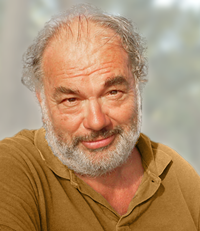 z ciałem i energią, pracę z seksualnością oraz inne metody terapeutycznne, szamańskie rytuały i techniki uzdrawiania. Prowadzi warsztaty: Sexual Healing, Ciemna strona Erosa, Uzdrowienie wstydu i winy, Sacred Body Passionate Spirit, Energia i świadomośc, Masaż tantryczny.Freya Nauczycielka Tantry i trenerka z ponad 15 letnim doświadczeniem, tłumaczka, certyfikowana facylitatorka medytacji OSHO, certyfikowana masażystka tantryczna, asystentka i tłumaczka Johna Hawkena,  Life&Tantra coach, praktyk pracy z ciałem i oddechem. W swojej pracy skupia się na uzdrawianiu relacji, seksualności, relacjach oraz intymnej komunikacji, prowadzi kręgi kobiet, warsztaty tantryczne, medytacje OSHO, praktykuje masaż Tantryczny oraz coaching relacji intymnych. Po latach pracy szamańskiej poczuła wołanie Devy Kakao by z nią pracować i dzielić się jej uzdrawiającą mocą podczas ceremonii Cacao i Ecstatic Dance.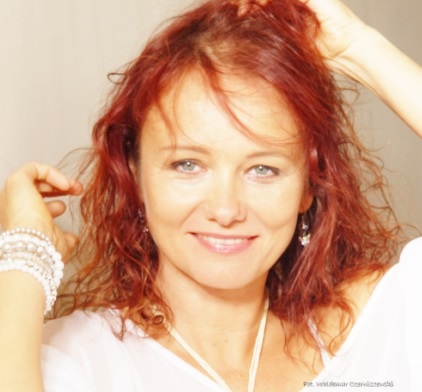  www.facebook.com/freya.tantrawayDATA:	20-25.VIII.2019ROZPOCZĘCIE:	20.VIII o godz. 18 kolacją (wtorek)ZAKOŃCZENIE:	25.VIII o godz. 14 obiadem (niedziela)MIEJSCE: 	Ośrodek Rozwoju Osobistego i Duchowego „Tu i Teraz”, Nowe KawkowoCENA WARSZTATU:	1500 zł   + koszty pobytu i wyżywienia PROMOCJA:	1300 zł  (przy wpłacie zaliczki do 31 maja 2019)ZNIŻKA: 	100 zł jeżeli przyprowadzisz dodatkową osobę, która nie brała jeszcze udziału w warsztatach Freyi lub Johna HawkenaCENA POBYTU:	wyżywienie 70 zł  dziennie (3 posiłki wegetariańskie)noclegi – w zależności od standardu od 32 zł do 90 zł za noc;ośrodek sprzedaje wyłącznie całe pakiety pobytowo/ żywieniowo/ warsztatowe (nie ma możliwości rezygnacji 
z posiłków ani noclegów)KONTAKT:	www.tuiteraz.eu,  kawkowo@tuiteraz.eubiuro:      662759576Jacek Towalski        602219382Maja Wołosiewicz - Towalska      606994366ZAPISY:Konieczna rejestracja mailowa na adres kawkowo@tuiteraz.eu (z podaniem imienia i nazwiska, numeru telefonu, daty i tytułu wydarzenia);Dopiero po otrzymaniu maila potwierdzającego i wyborze noclegu, prosimy o wpłatę zaliczki za pobyt oraz zadatku za warsztat (na dwa oddzielne konta) w ciągu tygodnia od zgłoszenia.Brak wpłaty zaliczki i zadatku w ciągu 7 dni anuluje rezerwację za warsztat i  pobyt !  Prosimy nie wpłacać pieniędzy dopóki nie zostanie potwierdzone mailowo wpisanie na listę uczestników!Wpłata zaliczki jest równoznaczna z akceptacją regulaminu ośrodka (otrzymanego mailem po zgłoszeniu).Zaliczkę za pobyt  w wysokości 250 zł prosimy wpłacać  na konto Ośrodka Rozwoju Osobistego   „Tu i Teraz”   z podaniem imienia i nazwiska oraz opisem:  „zaliczka za pobyt  20-25.VIII.2019”.Tu i Teraz Numer konta:92 1020 3541 0000 5502 0206 3410BANK PKO BPDla przelewów zagranicznych:BIC (Swift): BPKOPLPWIBAN: PL92 1020 3541 0000 5502 0206 3410Zaliczka za pobyt jest zwrotna tylko w ciągu dwóch tygodni od momentu wpłaty na konto ośrodka!  W razie zwrotu zaliczki ośrodek potrąca 20 zł na opłaty manipulacyjne. Zaliczka nie może być przełożona na inny warsztat.Dwa tygodnie przed zajęciami zaliczka nie będzie zwracana.Konto do wpłaty zaliczki za warsztat w wysokości  500 zł zostanie podane po rejestracji na warsztacie.